乌兰察布市部分学校2021-2022学年高二上学期期中联考政治试卷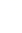 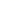 一、单选题（本大题共24小题，每小题2分，共48分。每小题列出的四个备选项中只有一个是符合题目要求的，不选、多选、错选均不得分）1.加强高校思想政治工作教育要高举马克思主义的伟大旗帜,但马克思的整个世界观不是教义,而是方法。它提供的不是现成的教条,而是进一步研究的出发点和提供这种研究使用的方法。对待马克思主义应该(   )①把坚持马克思主义和发展马克思主义统一起来 ②把马克思主义作为方法论来指导人们的世界观③从马克思主义的具体行动纲领出发来指导实践 ④运用马克思主义立场观点方法来解决实际问题A.①②	B.①④	C.②③	D.③④2.当今时代,文化多样化、社会信息化趋势深入发展,大数据、云计算、物联网等高新技术不断涌现,必然会对我们的哲学思考产生重大影响,科学技术领域的重大突破也会为哲学发展昭示新的方向。材料说明(   )①哲学指导着人们正确地认识和改造世界   ②具体科学的逬步推动着哲学的发展进步③哲学对具体科学的发展具有指导作用     ④哲学应随着具体科学的发展而发展A.①②      	 B.①③       	C.②④       	D.③④3.全球气候变暖的危害日益凸显,各国都在寻求应对之策。我国科学家研究了气候变暖条件下热量资源变化对粮食生产的影响。1981年以来,我国一年两熟、一年三熟粮食作物种植界限明显北移,在其他条件不变的情况下,前者粮食产量平均可增加54%~106%,后者可增加27%~58%。该研究为我国合理调整农作物区域布局提供了科学依据。这从一个侧面表明科学认识(   )①具有自觉选择性,能够透过现象认识本质,化害为利②具有能动创造性,能够推测未来,创造理想世界③能够揭示事物演化规律,指导实践活动,推动社会发展④基于实践活动,体现了主体的能动性、创造性和目的性A.①②       B.①③       C.②④       D.③④4.习近平指出,要准确把握新发展阶段,深入贯彻新发展理念,加快构建新发展格局,推动“十四五”时期高质量发展。把握新发展阶段是贯彻新发展理念、构建新发展格局的现实依据,贯彻新发展理念为把握新发展阶段、构建新发展格局提供了行动指南,构建新发展格局则是应对新发展阶段机遇和挑战、贯彻新发展理念的战略选择。上述论断蕴含的哲学道理是(   )①一切从实际出发是把握规律、做好工作的前提 ②只有把握事物之间的本质联系才能推动实践发展③发挥主观能动性,就能把握事物的本质和规律  ④社会历史中的事物的联系是人有意识地建构的A.①②	B.①④	C.②③	D.③④5.“西风烈，长空雁叫霜晨月。霜晨月，马蹄声碎，喇叭声咽。雄关漫道真如铁，而今迈步从头越。从头越，苍山如海，残阳如血。”毛泽东的（《忆秦娥•娄山关》）虽只描述了红军的一次战斗，却是对红军长征这一重大历史事件的真实折射。下列对该词及创作过程的哲学分析合理的是(      )①意识的内容是客观的，该词的创作源于作者对娄山关战斗的内心感悟②意识的形式是主观的，词中蕴含着“革命理想高于天”的乐观自信精神③意识是对存在的复制，此词真实折射了红军长征这一重大历史事件④意识具有能动作用，此词至今仍能激励中国人民走好今天的长征路A.①②	B．②④	C．①③	D．③④6.2021年1月12日,继成都之后,南昌“人造太阳”实验平台也实现了首次放电,这意味着中国人离“人造太阳”真的不远了。“人造太阳”是用来解决能源不足的问题,一旦实施运用,未来人类将会摆脱对矿物能源的依赖。这告诉我们(   )①“人造太阳”不以人的意志为转移但又有“人化”的特点②人类摆脱客观条件的限制随着实践的发展越来越成为可能③人为事物的联系比自在事物的联系对人类自身的意义更大④“人造太阳”是把自在事物的联系转化为人为事物的联系A.①②	B.②③	C.①④	D.③④7.伴随着移动互联网的兴起，诞生了一个新的族群一“低头族”。长久静止不动，重复相同的低头看手机动作，不仅对人的颈椎、视力造成伤害，甚至因为缺乏正常的交流，影响人的身心健康。教育部办公厅近日印发通知，要求切实加强手机管理，各地和学校确保中小学生手机有限带入校园、禁止带入课堂。材料告诉我们（    ）①意识对客观事物的发展具有促进作用       ②物质决定意识，要求一切从实际出发   ③世界上的任何两个事物之间都是有联系的   ④要坚持尊重客观规律和发挥主观能动性的统一A.①②      	B.②③      	C.③④      	D.②④8.新冠病毒是高度糖基化的球形颗粒，容易产生多种突变，这些糖基化位点就像是给病毒穿上了具有伪装效果的“糖衣”，可以帮助病毒骗过人体的免疫系统检测，成功存活。正是新冠病毒的这种特点导致人们对新冠病毒的认识和新冠疫苗的研制是一个曲折而又漫长的过程。这表明（　　） ①人们的认识只有超越客观条件限制才能掌握真理 ②人们的认识过程是不断克服谬误接近真理的过程 ③客观事物的复杂性决定了人们的认识具有反复性 ④追求真理是不断超越自身、永无止境的发展过程A. ①②	B. ①④	C. ②③	D. ③④9.三星堆遗址及其出土文物的许多重大学术问题,至今仍是难以破译的千古之谜。例如,三星堆文化来自何方?三星堆遗址居民的族属为何?三星堆古蜀国的政权性质及宗教形态如何?虽然专家学者对其中“七大千古之谜”争论不休但终因无确凿证据而使其成为悬案其原因可能是(   )①三星堆的研究受到技术条件资料匮乏等因素的限制②三星堆遗址蕴含的文化信息完全暴露需要一个研究过程③人类研究古代遗迹的前途是光明的但道路是曲折的④三星堆的文明遗迹是不以人的意志为转移的客观存在A.①②	B.①③	C.②④	D.③④10.2021年是中国共产党建党100周年，100年的风雨兼程，100年的努力奋进，100年的不断创新，使中国发生了翻天覆地的变化。中国，实现了从站起来、富起来、强起来的历史性飞跃。100年翻天覆地的变化表明(   )①运动是物质的运动                      ②物质是运动的物质  ③运动是物质固有的根本属性和的存在方式  ④运动是物质的唯一特性A.①③	B.②③	C.②④	D.①④11.最近，科学家设计和制造出一种小蛋白，这种小蛋白自我组装成螺旋状的蛋白长丝。该研究有助于更好地了解天然蛋白丝，进而研制出自然界没有的全新材料，如超过蜘蛛丝强度的人造纤维等。这表明(   )①人为事物的联系经过“人化”后而具有客观性②把握联系的客观性是建立人为事物联系的必要条件③人为事物的联系比自在事物的联系更高级、更复杂④实践可以把自在事物的联系转化为人为事物的联系A.①②	B.②④	C.①③	D.③④12.人有欲，则计会乱；计会乱，而有欲甚；有欲甚，则邪心胜;邪心胜，则事经绝；事经绝，则祸难生。这段话揭示的辩证法道理有(   )①学会矛盾分析法，就能避免“欲”向“邪”转化②矛盾具有普遍性，事物在新旧矛盾替换中不断发展③“欲”是“祸难”之源，控制“欲”是避免“祸难”产生的关键④善于分析事物的矛盾，促进事物朝着有利的方向发展A.① ②	B.③④ 	C.②③ 	D.①④13.在工作和生活中,压力无处不在、无时不有。不畏压力、迎“压”而上,就如同法国作家巴尔扎克刻在手杖上的格言“我粉碎了每一个障碍”;害怕压力,遇“压”而退,就会像奥地利作家费兰兹•卡夫卡在自白中所说的“每一个障碍粉碎了我”。这告诉我们(   )①矛盾的斗争性是事物变化发展的源泉      ②要积极承认矛盾,解决问题③矛盾双方在一定条件下可以相互转化      ④矛盾的特殊性寓于普遍性之中A.①②	B.②③	C.①④	D.③④14.“哲学不是空中楼阁，哲学就在我们的生活中。”在当前疫情防控工作措施中就充满了哲学的智慧。下列措施与所体现的哲学道理对应正确的是（　　）①把人民群众生命安全和身体健康放在第一位--一切从实际出发、实事求是②疫情防控形势不断变化，要密切跟踪、及时分析、迅速行动--具体问题具体分析③从立法、执法、司法、守法各环节发力，全面提高依法防控能力--坚持一分为二的观点④集中力量和资源，全面加强湖北省和武汉市疫情防控工作--坚持重点论A. ①②	B. ①③	C. ②④	D. ③④15.2019年12月23日《中国宏观经济形势分析与预测年度报告（2019-2020）》在沪发布。报告认为，在中国经济面临下行压力时，积极的财政政策仍有必要主动发力，在稳增长中发挥更大作用；稳健的货币政策应与宏观审慎政策协调，防止资金过度流入房地产部门，影响劳动生产率；产业政策与货币、财政政策有相关性，应更多使用致力提升市场功能的普遍性、功能性或软性产业政策，慎用倾斜性、选择性或硬性产业政策，以与市场化改革的大方向相一致。材料蕴含的哲理有（　　）①整体与部分相互联系，部分变化推动整体发展 ②联系是普遍的，要坚持用联系的观点看问题③事物发展的道路是曲折的，方向是反复的     ④树立创新意识推动事物发展A. ①②	B. ③④	C. ①③	D. ②④16.土豆和西红柿根本不是一个世界的,但它们走到了一起。因为土豆变成了薯条,西红柿变成了番茄酱,它俩变成了绝配。感情亦是如此,没有天生就合适的两个人,只有两颗彼此包容和理解的心懂得欣赏与珍惜,才能长久。这段生活感悟告诉我们的哲学道理主要是(   )①不同事物有不同的矛盾②同一矛盾的两个方面各有其特点③没有斗争性,就没有矛盾双方的依存和贯通,事物就不能存在和发展④没有同一性,就没有矛盾统一体的存在,事物就不能存在和发展A.①②	B.③④	C.①③	D.②④17.据英国广播公司(BBC)中文网报道，随着科学卫生的进步，科学家对人体的认知越来越多，现在科学家称，人体只有43%的细胞属于人类，而其他的部分则是由非人类的微生物细胞群组成。这一发现意义重大，因为它可能改变人们对许多疾病和过敏等一系列情况的认知。同时，由此可能研发出对疾病变革性的新治疗方法。这一事例表明(　　)①要重视事物量的积累，防微杜渐	②世界并不缺乏联系，缺乏的是善于发现联系的创新意识	③人为事物的联系是在主客观条件相互作用下形成的④要解决主要矛盾，发挥新治疗方法在对疾病变革性的主导作用A．①③	B．①④	C．②③      	D．②④18.2019年1月15日，嫦娥四号上搭载的生物科普试验载荷发布了最新试验照片，照片显示试验搭载的棉花种子已经长出了嫩芽，这也标志着嫦娥四号完成人类在月面进行的首次生物试验，也加深了人类对月球表面环境的认识。由此可见(   )①该生物试验体现人类根据固有的联系建立新的联系②嫩芽的出现证明人类的认识能力是无限的③把握事物存在和发展的条件是正确认识事物基础④实践发展提供的认识工具延伸了人类的认识器官A.①④ 	B.②③	C.①③	D.③④19.实体经济是肌体，金融是血液，金融业在经济升级发展和民生改善等方面发挥着不可替代的作用。要创新推出针对性强的金融措施，与财政政策、产业政策等相互配合，为稳增长、调结构提供支撑。从哲学上看，这说明(   )①事物的联系是多变的，稳定的联系不存在②人能够改变人为事物的联系，但不能建立人为事物的新联系③事物的联系是多样的，一切以条件为转移④事物的联系是客观的，不以人的意愿而改变A．①②           B．①③             C．②④             	D．③④20.扭住“精准”,找对“穷根”,进行靶向治疗,做到精准扶贫、精准脱贫,精准到户、精准到人, 以期脱贫攻坚见真效、见长效,不断提高脱贫效果的可持续性。这说明不断提高脱贫效果的可持续性要(   )A.抓住矛盾的主要方面,集中力量解决重点问题    B.抓住主要矛盾,解决核心问题C.攻克次要矛盾,将措施落实到位   D.充分认识矛盾的特殊性,坚持客观与主观的具体的历史的统一21.10年之前,党中央作出了实施西部大开发的战略决策,从此,占中国陆地面积71%左右的西部地区开始进入经济社会全面发展的黄金时期。10年之后,中国政府宣布正在研究制定新的深入推进西部大开发的政策,再次吹响开发西部的号角,西部的发展又站在了新的起点上。这说明正确的决策(     )①有利于创造条件促进社会发展   ②符合客观事物变化发展的要求③取决于意识能动性的发挥程度   ④创造了新的经济发展模式A.①②      B.②③      C.①③       		D.②④22.俗话说“要致富,先修路”,高速公路作为地方的交通条件之一,能够为地方经济发展带来全新的发展机遇，加快区域间的经济文化交流,改善道路拥堵状况,推动该地区的经济增长,但是大量修建高速公路又会造成环境的破坏,土地资源和货币资金的占用。下列古语中与上述材料的哲学依据相同的是(   )①无所不备，则无所不寡(《孙子兵法•虚实篇》)②凡事预则立,不预则废(《礼记•中庸》)③兼听则明, 偏信则暗(《潜夫论•明暗》)④小疵不足以损大器,短疾不足以累长才(《抱朴子•博喻》)A.①②	B.①④	C.②④	D.③④23.贯彻新发展理念，要求实施乡村振兴战略农业农村农民问题是关系国计民生的根本性问题，必须始终把解决好“三农”问题作为全党工作的重中之重。要坚持农业农村优先发展，建立健全城乡融合发展体制机制和政策体系，加快推进农业农村现代化。用矛盾的观点分析，这是因为(   )①矛盾的同一性和斗争性在一定条件下相互转化②主要矛盾对事物发展起决定作用，要集中力量解决主要矛盾③主要矛盾的主要方面决定事物的性质，要分清主流和支流④矛盾具有特殊性，要求具体问题具体分析A. ①③      B.①④       C.②③     D.②④24.明末清初思想家王夫之认为,艺术创作不能任性而发,需要用理性尺度去约束情感。他提倡“气足以与万物相应而无所阻,日动。气守乎中而不过乎则,日静”,不激不厉,动静相生,方为上乘境界。王夫之认为艺术创作需要(   )①从实际出发,不要掺杂个人的感情成分  ②认识到事物运动的绝对性和静止的相对性③要把控事物量变程度,做到动静相宜    ④自觉运用规律性认识指导艺术创作A.①②       B.②③       C.③④       D.①④二、材料分析题（本大题共3小题，共52分）25.（12分） 截至2020年10月30日，全球累计新冠肺炎确诊病例已超过4 512万例。当前，疫情正在全球多点暴发。新冠肺炎疫情对全人类都是一场大考。如何应对？未来各国面对重大突发事件又当如何？人们对病毒的认识和斗争是不断前进的。最早暴发新型冠状病毒感染的肺炎疫情时人们不知道病毒的来源和传播方式，因此没有有效的防治手段；随着研究的深入，现在可以确定病毒源于动物，人与人主要是通过接触传播，因此主要防止疫情蔓延的办法是把患者隔离，切断传染源，控制疫情;目前尚无有效治疗药物，防止疫情暴发也无有效办法，人类对该病毒的认识、防控还是一个长期而艰巨的任务。随着研究的不断深入,相信人类与病毒的斗争会在不远的将来取得成功。结合材料，运用“追求真理是一个过程”的知识，说明为什么人类对新型冠状病毒的认识是一项长期而艰巨的任务。26.（24分）材料一：“垃圾围城”是困扰城市发展的一道难题。近年来，S市制定《生活垃圾分类制度实施方案》，部署推动生活垃圾分类，建立分类投放、分类收集、分类运输、分类处理的垃圾处理系统。S市利用各种媒体对居民进行垃圾分类宣传教育，并对积极实施垃圾分类投放的居民给予奖励；规范垃圾分类收集和运输环节，不分类不收运，禁止混装混运；建立垃圾分类处置利用的产业园区，提升垃圾分类处置能力。经过不懈努力，该市成功创建为全国生活垃圾分类示范城市。材料二：一直以来，我国在不断推动生活垃圾分类工作，然而从实践来看，垃圾分类工作总体进展缓慢。调查显示，垃圾分类相关法律法规和标准体系滞后、垃圾分类设施缺乏、居民不了解垃圾分类知识、垃圾分类宣传教育不到位等是成为造成此项工作推进困难的主要原因。（1）结合材料，分析该市垃圾分类处理是如何坚持整体与部分统一的。（2）结合材料，从辩证唯物论角度谈谈应如何推进垃圾分类工作。27.（16分）经过40年的改革与发展，我国农业与农村经济发展实现了历史性的突破，中国人终于摆脱了农产品长期短缺的局面，圆了温饱梦。这是一个了不起的成就，但是事物总是杂七杂八矛盾中发展的，新阶段农业发展又面临着库存增加、农民增收缓慢的新问题，这一问题与以前问题有着本质区别，从根本上解决这些问题，必须对农业与农村经济结构进行战略性调整，把农业与农村经济发展真正转移到以质量与效益为中心的轨道上来，努力增加农民收入，这是新阶段农业与农村经济发展的根本出路，也是当前与今后农村工作的中心任务。问：上述材料是如何运用矛盾分析法的？参考答案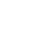 1.答案：B解析：“它提供的不是现成的教条，而是进一步研究 的出发点和提供这种研究使用的方法”，说明我们要坚持马克思主义的指导，并且不断发展马克思主义，①正确； “马克思的整个世界观不是教义，而是方法”，说明我们要用马克思主义指导实践，运用马克思主义立场观点方法 来解决实阿问题，④正确；世界观决定方法论，②说法错 误;马克思主义为我们提供世界观和方法论的指异，不是 具体行动纲领，③错误。2.答案：C解析：主要考查哲学与具体科学的关系。大数据、云计算、物联网等高新技术发展,对哲学思考产生重大影响,为哲学的进步发展指引方向,说明具体科学进步推动哲学的发展进步,②④符合题意;题意重在强调具体科学对哲学的影响和作用,①③强调哲学对具体科学的影响和作用,排除。故选C。3.答案：D解析：①说法错误,科学认识属于意识范畴,只有通过指导实践才能转化为现实的力量,实现对客观世界的反作用.选项①在谈科学认识的作用时,忽略了实践这一客观物质性活动,直接谈“化害为利”.故排除①;
②与题意无关,选肢“推测未来,创造理想世界”在材料中缺乏支撑.故排除②;
③④正确且符合题意,科学认识基于实践,从实践中发现新问题、解决新问题,指导实践顺利开展,体现了认识主体的能动性、创造性和目的性,③④当选.
故选:D. 4.答案：A解析：本题考查一切从实际出发。要准确把握新发展阶段,深入贯彻新发展理念,加快构建新发展格局推动“十四五”时期高质量发展,这说明一切从实际出发是把握规律、做好工作的前提，只有把握事物之间的本质联系才能推动实践发展,①②正确。发挥主观能动性，不一定就能把握事物的本质和规律,③说法过于绝对,排除。联系具有客观性，不为人的意识所转移,④错误。5.答案：B解析：6.答案：C解析：7.答案：D解析：8.答案：D解析：①错误，“超越客观条件限制”的说法错误； 
②错误，“接近真理的过程”的说法错误，人们可以获得真理； 
③④符合题意，依据题意，正是新冠病毒的糖基化位点，容易产生多种突变的特点导致人们对新冠病毒的认识和新冠疫苗的研制是一个曲折而又漫长的过程。这表明客观事物的复杂性决定了人们的认识具有反复性；追求真理是不断超越自身、永无止境的发展过程。 
故选：D。9.答案：A解析：本题考查认识的反复性的知识，考查考生解读信息、理解和综合运用知识分析问题的能力。世界上没有不可认识的事物，只有尚未被认识的事物，所谓的悬案，可能是人们的研究受现有的技术条件、资 料匮乏等因素的限制，或客观事物本身蕴含的信息完全暴露需要一个过程，使人们暂时没有认识到事物的 本质，①②符合题意。③④与设问之间不构成因果关系，不符合设问要求。10.答案：B解析：11.答案：A解析：本题以科学家设计和制造出一种小蛋白为素材，考査考生对联系的客观性等知识的掌握情况。科学家设计和制造出一种小蛋白，并根据这项研究成果研制出全新材料，说明人类能够根据事物的固有联系， 创造条件建立新的联系，①正确。天然蛋白丝属于自在事物，科学家通过研究更加了解天然蛋白丝，进而研制出人造纤维等。说明通过科学实验可以把自在事物的联系转化为人为事物的联系，②正确。自在亊物的联系在人类产生以前就存在，人为事物的联系是通过实践活动形成的， 二者不存在高低、简单与复杂之分，③说法错误。人为事物的联系虽然具有“人化”的特点，但仍然是客观的，不以人的意志为转移，④说法错误。12.答案：B解析：13.答案：B解析：在工作和生活中要不畏压力、迎“压”而上，体现了积极承认矛盾，解决问题；“我粉碎了每一个障碍”与“每一个障碍粉碎了我”体现了矛盾双方在一定条件下可以相互转化。②③符合题意。矛盾是事物发展的源泉和动力，①说法错误。矛盾的普遍性寓于特殊性之中，④表述错误。14.答案：C解析：①错误，“把人民群众生命安全和身体健康放在第一位”体现了人民群众是历史的创造者，要坚持群众观点和群众路线，而不是体现一切从实际出发、实事求是。 
②正确，“疫情防控形势不断变化，要密切跟踪、及时分析、迅速行动”体现了同一事物在不同的发展阶段上有不同的特点，要具体问题具体分析。 
③错误，“从立法、执法、司法、守法各环节发力，全面提高依法防控能力”体现了立足整体，统筹全局，而不是体现坚持一分为二的观点。 
④正确，“集中力量和资源，全面加强湖北省和武汉市疫情防控工作”体现了抓住主要矛盾，坚持重点论。 
故选：C。15.答案：D解析：①不合题意，材料内容不涉及整体与部分的关系； 
②④符合题意，在中国经济面临下行压力时，积极的财政政策仍有必要主动发力，在稳增长中发挥更大作用，这表明联系是普遍的，要坚持用联系的观点看问题，坚持辩证否定观，树立创新意识推动事物发展； 
③错误，事物发展的道路是曲折的，方向是前进的、上升的。 
故选：D。16.答案：B解析：“没有天生就合适的两个人”说明矛盾双方相互排斥、相互对立，具有斗争性，斗争性是绝对的，没有了矛盾双方的斗争性，就没存矛盾双方的统一，③符合题意; “只有两颗彼此包容和理解的心懂得欣赏与珍惜，才能长久”说明没有同一性，就没有矛盾统一体的存在，事物就不能存在和发展，④符合题意;①②与题意不符。17.答案：C解析：①与题意无关，材料并没有体现量的积累的重要性；材料也未涉及抓主要矛盾，故④不选；科学家对人体的认识越来越多，说明世界并不缺乏联系，缺乏的是善于发现联系的创新意识，故②正确；人为事物的联系是意识指导下人类实践的产物，是在主客观条件相互作用下形成的，故③符合题意。故本题答案为C。18.答案：A解析：①④符合题意，依据题意，照片显示试验搭载的棉花种子已经长出了嫩芽，这也标志着嫦娥四号完成人类在月面进行的首次生物试验，也加深了人类对月球表面环境的认识，由此可见该生物试验体现了人类根据固有的联系建立新的联系；实践发展提供了认识工具，延伸了人类的认识器官；
②不合题意，题意主旨说明了嫩芽的出现证明了人类的认识能力是不断上升的，而不体现认识的无限性；
③错误，具体问题具体分析才能正确认识事物；
故选：A。19.答案：D解析：20.答案：B解析：扭住“精准”，找对“穷根”，强调的是要抓住主要 矛盾，解决核心问题，B项符合题意;题干没有讲矛盾的主要方面，也没有涉及次要矛盾，A、C两项排除；“精准扶贫、精准脱贫、精准到户、精准到人”，体现了矛盾的特殊性要求具体问题具体分析，“坚持客观与主观的具体的历史的统一”说法错误，D项排除。21.答案：A解析：22.答案：D解析：高速公路为经济发展带来发展机遇，但大最修建高速公路又会造成环境的破坏，体现了矛盾的普遍性， 要坚持一分为二的观点，③④与之相同；①强调主要矛盾和次要矛盾的关系;②强调联系的观点，排除。23.答案：D解析：本题考查对立统一的相关知识。矛盾双方向彼此的对 立面转化，不是矛盾的同一性和斗争性在一定条件下相互转化，① 错误。“必须始终把解决好‘三农’问题作为全党工作重中之重”说 明了要集中力量解决主要矛盾，②正确。材料没体现主要矛盾的 主要方面，③不符合题意。“三农”问题说明矛盾具有特殊性，要求 具体问题具体分析，④正确。24.答案：C解析：本题考查量变和质变的辩证关系、规律的客观性。艺术创作有其自身规律,不激不厉,动静相生,王夫之认为艺术创作需要要把控事物量变程度,做到动静相宜,要自觉运用规律性认识指导艺术创作,③④正确且符合题意;王夫之认为,艺术创作不能任情而发但并不等于不要掺杂个人的感情成分,①说法错误;②在材料中未体现,应排除;
 25、.答案： ①认识是在实践基础上不断向前发展的。人们在实践中追求和发展真理是一个永无止境的过程。（3分）②认识具有反复性。认识受到各种条件的限制,人们对一个事物的正确认识往往要经过多次反复才能完成,人们对新型冠状病毒从开始的一无所知到逐步认识。（3分）③认识具有无限性。社会实践是不断发展的,人类认识能力也是无限发展的,人们对疫情的认识、防控是长期的艰巨的任务,随着条件的不断变化,逐步认识到病毒的来源、传播等,今后还会不断深人认识。（3分）④认识具有上升性。认识运动是一种波浪式前进或螺旋式上升的过程。人们对新型冠状病毒的认识和预防是逐步深人的,并不断取得成效。（3分）答案：(1)部分的功能及其变化会影响整体的功能,必须重视部分的作用,用局部的发展推动整体的发展。S市通过搞好垃圾分类处理的各个环节,提升了垃圾分类处理能力。（6分）整体居于主导地位,整体统率着部分,具有部分所没有的功能,应当树立全局观念,立足整体,统筹全局。S市垃圾分类处理以《生活垃圾分类制度实施方案》为指引,部署推动生活垃圾分类,促成各环节有机联动,成功破解了"垃圾围城"的难题。（6分）(2)①从当前垃圾分类工作的实际出发,制定和完善有关法律法规和标准体系,加强垃圾分类宣传教育。（6分）② 把发挥主观能动性和尊重客观规律结合起来,推进垃圾分类工作既要反对急于求成,又要反对安于现状。（6分）27.答案： (1)矛盾是普遍的客观的,要承认矛盾、分析矛盾,解决矛盾,对我国农业中存在的问题,我们并不回避。（4分）(2)运用一分为二的观点分析我国的农业和农村经济。我国农业和农村经济既取得了解决温饱这一了不起的成就,又面临库存增加、农民增收缓慢的问题。（4分）(3)坚持具体问题具体分析。我国农业不同发展阶段的矛盾各有其特点,解决的方法也不同。（4分）(4)善于把握重点。上述论述把农业和农村经济发展真正转到以质量和效益为中心的轨道上来。（4分）